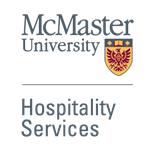 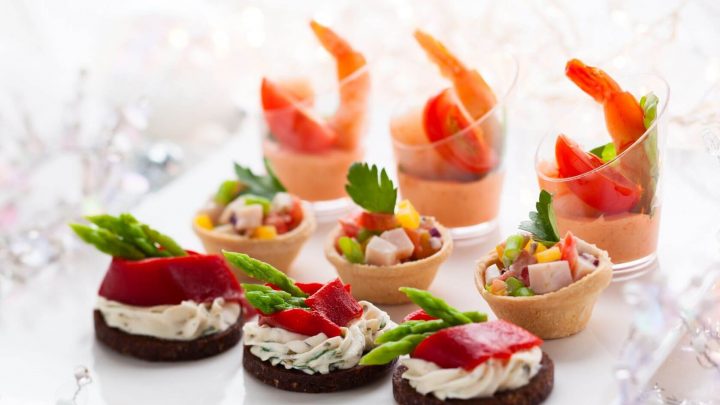 CATERING MENU 2023
POLICIESRoom ReservationsCatering provides service at indoor and outdoor locations throughout McMaster University locations. Bookings for most of the main campus need to be done through Central Bookings at ext. 26898 or the Student Centre at ext. 26024Menu SelectionsYour menu selections may be made from our suggested list of menus. However, some restrictions may apply because of the location and / or size of your group. Our catering coordinator can work with our chefs to create a custom menu to suit your event. Menu needs to be finalized at least 10 business days in advance to ensure we can provide the best service.CancellationsShould it be necessary to cancel your event, please inform catering as soon as possible. To avoid any charges our office must be informed at least 5 full business days in advance of your function. (48 hours for coffee only services)PricingThe regular food and beverage prices listed in the package are applicable providing all orders are placed and finalized at least 10 full business days in advance of your event and meet the minimum numbers required. The late price will be charged if booked or changed after the 10-business day minimum. Coffee service only, requires 5 days in advance of event. Most full menu items listed include your choice of paper or China service. China service is included with all dinner menus. To add China service to all other listed menu items, a fee of $1.75 per person will be added.All on campus catering orders that do not exceed $300 will be subject to a $40 delivery fee. To avoid the delivery charge, pick up from the catering office can be arranged. (a trolley can be available for you to transport your order) A delivery fee of $100 will be added to your invoice if your order for an on-campus event is on the weekend or after 7:00pm during the week. (an additional 20% for statutory holidays) For eventsthat require our driver (s) to return to pick up smallware’s, etc. more than four hours after the order is delivered, there will be an additional charge of $20 (not applied to events that have catering staff present)For all off campus inquiries, the order must exceed $500 before delivery can be arranged. A delivery fee of $50 will also be added.Guaranteed NumbersA guaranteed number of guests must be established 10 business days prior to the event date. We will further accept an additional 10% over and above the guaranteed number up to 48 hours prior to the event. (Max 50 people) Our catering staff will normally provide seating and food for approximately 5% above the latest guaranteed number (but not exceeding room capacity) You will be financially responsible for the guaranteed number, or the actual number of persons served, whichever is greater.Attendant Staffing and Set UpCatering staff will arrive before the designated start time to allow adequate time to set up the event. Please have doors unlocked and the room / area, set up with the necessary tables / furniture. This will ensure a successful event start time.Food SafetyProviding quality safe food is our highest priority. Catering makes every effort to ensure that hot and cold food items are kept within the safe temperature ranges. To protect your health and prevent food born illness from occurring, the catering staff is required to remove all perishable food from the event.InvoicingPlease provide us with your Mosaic Chartfield String at the time of booking. For any non-University accounts, full payment will be required 10 business days prior to the event and all prices would be subject to applicable taxes.Prices and menu are subject to change without notice.McMaster Catering Services| T: 905.525.9140 ext. 24836 | catering@mcmaster.caBreakfast SelectionsContinental Breakfast (minimum 10 orders) Assorted muffins, Danish, and croissant Fresh seasonal fruitSelection of bottled juicePremium regular and decaffeinated coffee Traditional teaReg- $14	Late- $16.10The Canadian Buffet (minimum 20 orders) Freshly baked breakfast pastries Ontario scrambled eggsFluffy pancakes with maple syrup Roasted bacon and sausages Seasoned home-fried potatoes Fresh seasonal fruitSelection of bottled juicePremium regular and decaffeinated coffee Traditional teaReg- $22	Late- $25.30Breakfast Wraps (minimum 15 orders) Breakfast burrito served with hash browns Whole fruitCoffee and teaMeat: scrambled eggs, ham, cheddar, salsaVegan: tofu scramble, salsa, non-dairy cheese Reg- $18          Late- $20.70“On the Run” Breakfast Sandwiches(minimum 15 orders) Served with hash browns Individual yogurtWhole fruit Coffee and teaMeat: sausage or bacon, egg, and cheese on an English muffinVegan: tofu, spinach, non-dairy cheeseReg- $19	Late- $21.85Luncheon SelectionsDeli Sandwich Buffet (minimum 15 orders)Garden saladSandwiches served on white and whole wheat breadTurkey with cranberry mayonnaise Ham and cheddar dijonnaiseEgg saladRoasted red pepper with chickpea hummus, Edamame (VG) CookiesAssorted whole fruitReg- $18	Late- $20.70Wrap Buffet (minimum 15 orders) Garden saladAssorted wraps made with Flavored Flour TortillasBuffalo Chicken – grilled chicken tossed in hot sauce with lettuce, tomato, buttermilk ranchTandoori Chickpea – cucumber sauce, red peppers, lettuce, onionTurkey Club- roasted turkey, bacon, cheddar, lettuce, tomato, mayonnaiseAsian inspired Chicken- shredded chicken, Napa cabbage, carrots, green onions, sesame dressingCookiesAssorted whole fruitReg- $20	Late- $23.00Sandwich Platter (12 assorted sandwiches)Turkey with cranberryHam and cheddar dijonnaiseEgg saladRoasted pepper chickpea hummus edamameReg- $58	Late $66.70Wrap Platter (8 wraps)Buffalo Chicken – grilled chicken tossed in hot sauce with lettuce, tomato, buttermilk ranchTandoori chickpea – cucumber sauce, red peppers, lettuce, onion (VG)Turkey Club- roasted turkey, bacon, cheddar, lettuce, tomato, mayonnaiseAsian inspired Chicken- shredded chicken, Napa cabbage, carrots, green onions, sesame dressingReg- $56	Late- $64.40Prices and menu are subject to change without notice.McMaster Catering Services| T: 905.525.9140 ext. 24836 | catering@mcmaster.caLuncheon Selections continued"Boxed" Sandwiches (minimum 5)All items will be individually wrapped.Assorted sandwiches served on brown and white bread with lettuce.Ham and Swiss with DijonnaiseTurkey and cheddar with mayonnaiseEgg salad, vegetarianVegetarian / Vegan Tomato, pepper, and cucumber with roasted garlic hummus (vegan) Whole fruitCookie Bottled waterOn request, chicken salad on a gluten free bunReg- $13	Late- $14.95“Boxed” Wraps (minimum 5)All items will be individually wrappedAssorted wraps made with flavored flour tortillas.Buffalo chicken grilled chicken tossed in buffalo hot sauce, lettuce, tomato, buttermilk ranch (Halal)Vegan Wrap roasted sweet potato, red pepper, black bean, corn relish (vegan)Turkey Club roasted turkey, bacon, cheddar, lettuce, tomato, and ranch. Whole fruitCookie Bottled waterReg- $15	Late- $17.25Our boxed lunch options are packaged in a recyclable / compostable container All items will be individually wrappedPrices and menu are subject to change without notice.McMaster Catering Services| T: 905.525.9140 ext. 24836 | catering@mcmaster.caThemed LunchesMediterranean (minimum 20 people)Naan breadRomaine salad with parmesan cheese, balsamic and Caesar dressing (GF)Roasted red pepper hummus made with chickpeas, Tahini sauce, lemon juice, garlic (VG)Marinated tomato antiboise, fresh tomatoes, herbs, and olive oil (VG) Asiago chicken: marinated chicken breast with an Asiago crust (H, GF) Lemon herb rice (VG)Plant based Moussaka: white bean puree, caponata, roasted egg plant (VG, GF)Fresh fruit platter
Coffee & TeaReg- $25	Late- $28.75The Islands Buffet (minimum 20 people)Caribbean chopped salad; Iceberg lettuce, peppers, beans, onions, lime, chili dressing(VG)Islands mango slaw; mango, peppers, nappa cabbage, honey mustard dressing (V,GF)Cuban lentil picadillo; lentils, tomatoes, olives, onions (VG)Jerk roasted chicken; traditional jerk spiced chicken thighs (H, GF)Plantain sweet potato trio; roasted new potatoes, fried plantains, spiced sweet potatoes (VG, GF)Pineapple upside down cake (V)
Coffee & TeaReg- $28	Late- $32.20International Buffet (minimum 20 people)Carrot and parsnip salad; spiced carrots and parsnips (VG)Za’atar salad; tomato and red onions with Za’atar spice (VG) Choumoula cauliflower; roasted cauliflower with Choumoula spice (VG) Warm chickpeas, apricots, and quinoa (VG)Shakshuka chicken; roasted chicken with stewed peppers, onions, tomatoes, spices (H, GF)Moroccan rice; brown rice with accents of raisins, spices, olives, and cilantro (VG)Fresh fruit (V)
Coffee & TeaReg- $29	Late- $33.35 Note:Themed Luncheon selections are available for dinner, please add $6 per personPrices and menu are subject to change without notice.McMaster Catering Services| T: 905.525.9140 ext. 24836 | catering@mcmaster.caPlatters / AppetizersVegetable crudité (10-15 ppl)English cucumber, mini carrots, grape tomatoes, celery, broccoli, cauliflower ranch dipReg- $48	Late- $55.20Fresh fruit Platter (10-15 ppl)Freshly cut honeydew, cantaloupe, pineapple, watermelon, green, red grapesReg- $58	Late-$66.70Cheese (10-15 ppl)Selection of medium cheddar, Brie, goat cheese, and provoloneReg- $65  Late- $74.75Charcuterie Board (10-15 ppl)Prosciutto, Mortadella, Capicola, SalamiAssorted olives, gherkins, and an assortment of crackers and breadReg- $78  Late- $89.70Dessert PlatterAssorted mini dessert squares (selections pending availability)Reg $36	Late-$41.40Hot Hors d’oeuvres (for late orders add 15%)(minimum order of 2 dozen per selection / order 10 or more dozen receive a discount of 10%)Vegetable Spring Rolls with Plum Sauce (VG) - $32 Samosas (VG) - $32 Spanakopita (V)- $32Thai Spiced Karage Chicken Bites (H) - $33Halal Meatballs with Wild Blueberry BBQ Sauce - $33 Coconut Shrimp - $38Arancini with Tomato Sauce (V) - $34 Tempura Shrimp - $38Cold Hors d’oeuvres(minimum order of 2 dozen per selection / order 10 or more dozen receive a discount of 10%)Smoked Salmon & Cream Cheese Phyllo Cups $29 Hummus Cucumber & Tomato Bite (VG, GF) $26Truffled White Bean Spread with Slow Roasted Grapes & Confit Cherry Tomato (V) $26 Bacon & Caramelized Onion Jam with Pickled Mustard Seeds on a Crostini $27Wild Mushroom & Goat Cheese Ragout in Phyllo (V)$26 Miso Caramel Drizzled Pretzel Bites (VG)$26Chilled Harissa Spiced Shrimp (H, GF) $29Beverages Reg	 Late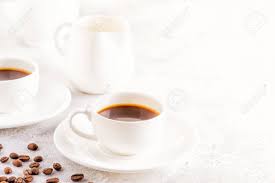 Prices and menu are subject to change without notice.McMaster Catering Services| T: 905.525.9140 ext. 24836 | catering@mcmaster.caPlated DinnersDinner A (minimum 25 people)Bread Basket with ButterAppetizers (please select one)Roasted Tomato Caprese saladBocconcini, Fresh Basil, Extra Virgin Olive Oil, Torn Toasted Bread, Olive Antiboise, Balsamic, Truffle SaltSuperfood SaladBaby Spinach, Kale, Arugula, Quinoa, Broccoli, Mint, Hemp Hearts, Spiralized Yellow Beets, Pomegranate DressingEntrees (please select one)Miso marinated Atlantic sustainable SalmonSpiced Scallion Relish, Asian BBQ Endive, Broccolini Gingered Maple Crushed Sweet PotatoesSpinach stuffed Breast of ChickenGoat Cheese, Sundried Tomatoes, Spiced Roasted Carrots Ratatouille, Putanesca Roasted Potatoes, Preserved Lemon CreamVegetarian OptionShawarma Mushroom, Chickpea and Celery Root Roulade on Spiced Rubbed Roasted Cauliflower, Cauliflower Puree, Apricot Coconut SauceDesserts (please select one) Dulce de Leche Cheesecake Flourless Chocolate Pyramid Apple Caramel Oatmeal Crisp Vegan Chocolate Reese CupCoffee & Tea Service Reg $55 Late- $63.25All dinner orders must be confirmed a minimum of 10 business days priorDinner B (minimum 25 people)Bread Basket with Butter Appetizers (please select one)Beet CarpaccioWhipped Goat Cheese, Pickled Grapes, Spiced Pecans, Baby Arugula, Cucumber, Granola Crumble, Lemon VinaigretteSmoked SalmonCelery Root Remoulade, Capers, Pickled Red Onion, Brined Mustard Seeds, Pumpernickel Croutons, Beet Sauerkraut Crisps, Petit GreensEntrées (please select one)Poached Rainbow TroutBraised Endive, Spice Roasted Carrots, Lemon Garlic Fingerling Potatoes, Almond CreamStuffed Breast of ChickenFresh Herbs, Mushrooms, Garlic Mash Potatoes, Maple Sprouts, Asparagus, Marsala CreamDuo of Chicken Supreme & ShrimpCitrus Crusted Chicken Breast, Lemon Garlic Butter Poached Shrimp, Warm Grain Salad, Ginger Glazed Carrots, Leek Cream SauceDuo of DuckConfit Duck Leg, Smoked Duck Breast, Parsnip Potato Gratin, Butternut Squash Puree, Blanched Green Bean, Burnt Orange GastriqueVegan OptionMoroccan Spiced Couscous and Roasted Broccoli Roulade on Shakshuka Chickpeas and Lentils, Spiced Carrots, and Tahini DrizzleDesserts (please select one) Dulce de Leche CheesecakeDecadent Chocolate Cake (VG, GF)Apple Caramel Oatmeal Crisp Vegan Chocolate Reese CupCoffee & Tea Service Reg $68 Late- $78.20All dinner orders must be confirmed a minimum of 10 business days priorPrices and menu are subject to change without notice.McMaster Catering Services| T: 905.525.9140 ext. 24836 | catering@mcmaster.caA La Carte BreakfastMuffinReg- $2.50Late-$2.90DanishReg- $2.50  Late-$2.90CroissantReg- $2.50Late- $2.90ChocolatineReg- $2.25Late- $2.60CookieReg- $2.25 Late- $2.70Whole FruitReg- $2.50Late- $3.00Yogurt (individual)Reg- $1.95 Late- $2.25Yogurt ParfaitsReg- $4.95 Late- $5.70Chopped Fruit CupReg -$4.95Late - $5.70Vegan & GF MuffinReg- $4.25Late- $4.90Vegan & GF CookieReg- $2.95Late- $3.40Chocolate Brownie Reg -$1.80Late -$2.10Chocolate Brownie (GF)Reg - $3.20Late -$3.70Coffee, (min 5 servings)$2.05$2.35Coffee (decaf)$2.05$2.35Hot chocolate, (min 5 servings)$2.05$2.35Herbal tea,$2.05$2.35Orange Pekoe tea$2.05$2.35Hot apple cider$2.95$3.40Individual juice (canned)$2.20$2.50Individual milk (small)$2.20$2.50Soy milk (250ml),$3.05$3.50Bottled spring water,$2.20$2.50AHA Sparkling water (can)$2.90$3.35Perrier water	350ml (bottle)$2.90$3.35